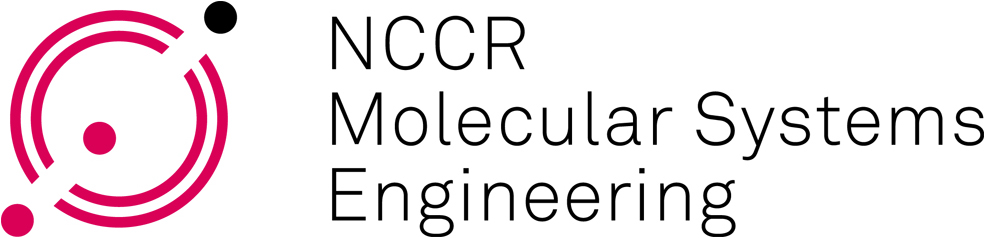 Explanations:Activity rate for the NCCR MSE in %how much of your working time is dedicated to the NCCR MSESNF (NCCR MSE) in %Funded by the NCCR MSE project3)    Self Funding Groups Funding from the own individual research projects (a: their own university budget or b: moneys from their EU projects) that is used for personnel or material expenses pertaining to the NCCR project. These fundings are reported as in-kind contributions. Excluded are contributions from other SNF projects or CTI/KTI. CTI/KTI projects with a strong link to the NCCR project are listed in 'other forms of output' in the database.Funding from other, international agencies like EU programs, ERC may only be reported if a close collaboration with the NCCR project exists and the respective scientific work cannot be easily distinguished.Kindly mention the source of the funding.4)    3rd Party Funding Third party institutions are companies, research institution, foundations and international organizations which are not listed in our contract with the SNF. Third party funding can be destined for the NCCR as a whole or for individual projects  Kindly mention the source of the funding where it says (source).5)	in-kind fundingConversely to cash contributions, in-kind contributions represent the provision of goods or services to an organization by one of its members, valued in monetary terms and accounted for as part of the member’s contribution to the budget.
An in-kind contribution can consist either of the direct provision of a tangible asset to the infrastructure or of expenditure incurred directly by the contributor, which benefits the infrastructure and satisfies its objections. They include goods, use of services and facilities, professional services or expertise in the form of staff time, provision of or access to equipment, special materials. They are regarded as necessary to carry out the tasks and achieve the goals commonly agreed by the members. They would have to be paid for if they were not provided by a member. If you have any further questions do not hesitate to contact the NCCR MSE office.